МИНОБРНАУКИ РОССИИАСТРАХАНСКИЙ ГОСУДАРСТВЕННЫЙ УНИВЕРСИТЕТРАБОЧАЯ ПРОГРАММА ДИСЦИПЛИНЫИСТОРИЯ СОЦИОЛОГИИАстрахань – 2020г. ЦЕЛИ И ЗАДАЧИ ОСВОЕНИЯ ДИСЦИПЛИНЫ1.1. Целью освоения дисциплины «История социологии» является анализ и систематизация учений главных представителей как западной, так и русской социологической мысли для выявления их взаимосвязи, генезиса содержательных параметров и механизмов формирования предмета социологии, ее основных понятий и проблем.1.2. Задачи освоения дисциплины:– содержательный анализ социально-исторических, экономических, культурных, естественнонаучных предпосылок возникновения социологии;– раскрытие базовых теоретических подходов и перспектив видения главных тем и задач социологии ее основателями и основными представителями в России;– толкование и сравнительный анализ методов изучения общества в различных учениях;– систематизация основных понятий и частей учения того или иного крупного социолога;– демонстрация теоретических и мировоззренческих затруднений, возникавших на разных стадиях развития социологии, а также истолкование различными представителями социологического знания задач и перспектив «науки об обществе»;– обобщение существующих в истории социологии базовых идей, достижений и проблем;– рассмотрение важнейших факторов, определивших национальную специфику социологической мысли в России.2. МЕСТО ДИСЦИПЛИНЫ В СТРУКТУРЕ ОПОП2.1. Учебная дисциплина «История социологии» относится к вариативной части (обязательные дисциплины) ОПОП по направлению подготовки 39.06.01 Социологические науки (квалификация (степень) Исследователь. Преподаватель-исследователь) профиля подготовки «Теория, методология и история социологии». 2.2. Для изучения данной учебной дисциплины необходимы следующие знания, умения и навыки, формируемые предшествующими дисциплинами: история и философия науки.Знания: базовых теоретических подходов и перспектив видения главных тем и задач социологии ее основателями.Умения: систематизировать основные понятия учений того или иного крупного социолога, а также обобщать существующие в истории социологии базовые идеи, достижения и проблемы.Навыки: оценок теоретических разработок социологов и представление их прикладных перспектив (использование в эмпирических исследованиях).2.3. Перечень последующих учебных дисциплин (модулей), для которых необходимы знания, умения и навыки, формируемые данной учебной дисциплиной (модулем): теория, методология и история социологии.3. КОМПЕТЕНЦИИ ОБУЧАЮЩЕГОСЯ, ФОРМИРУЕМЫЕ В РЕЗУЛЬТАТЕ ОСВОЕНИЯ ДИСЦИПЛИНЫ Процесс изучения дисциплины направлен на формирование элементов следующих компетенций в соответствии с ФГОС ВПО и ОП ВО по данному направлению подготовки: а) универсальных: – способностью проектировать и осуществлять комплексные исследования, в том числе междисциплинарные, на основе целостного системного научного мировоззрения с использованием знаний в области истории и философии науки (УК-2);б) общепрофессиональных:- способностью задавать, транслировать правовые и этические нормы в профессиональной и социальной деятельности (ОПК-1);– способностью определять перспективные направления развития и актуальные задачи исследований в фундаментальных и прикладных областях социологии на основе изучения и критического осмысления отечественного и зарубежного опыта (ОПК-4).Таблица 1.Декомпозиция результатов обучения4. СТРУКТУРА И СОДЕРЖАНИЕ ДИСЦИПЛИНЫ (МОДУЛЯ)Объем дисциплины в зачетных единицах (4 зачетных единиц) составляет 144 часа, на контактную работу обучающихся с преподавателем отводится 12 часов, из них 4 часа лекционного, 8 часов практического курсов, 132 часа – на самостоятельную работу.Таблица 2. Структура и содержание дисциплины Условные обозначения:Л – занятия лекционного типа; ПЗ – практические занятия, ЛР – лабораторные работы; КР – курсовая работа; СР – самостоятельная работа по отдельным темам.Таблица 3. Матрица соотнесения тем/разделов 
учебной дисциплины/модуля и формируемых в них компетенцийКРАТКОЕ СОДЕРЖАНИЕ ТЕМ ДИСЦИПЛИНЫТема 1. Предмет истории социологии и ее периодизация. Предпосылки возникновения социологии как наукиИстория социологии как часть общей истории науки. Формирование историко-научной проблематики в процессе развития естественных и общественных наук. Предмет истории социологии – социальная мысль в ее историческом развитии. Условия зарождения, закономерности развития социального познания. История формирования предмета социологии как самостоятельной научной дисциплины. Объективные критерии выделения отдельных этапов истории социологии. Круг проблем, ведущие тенденции, деятельность отдельных направлений, школ, течений и другие характеристики каждого исторического периода в развитии социологии.Институционализация социологии: общие закономерности и основные формы. Формирование первых социологических институтов в Европе и Америке, начиная со второй половины XIX в. Деятельность социологических обществ. Конгрессы. Специальная периодическая печать.Социологическое образование: учреждение первых кафедр факультетов. Развитие социологии как университетской дисциплины. Специфика социологического образования в отдельных странах. Роль крупных социологов в развитии социологического образования (Э. Дюркгейм, Л. Гумплович, М. Вебер, М.М. Ковалевский, Н.И. Кареев и др.).История систематического изучения истории социологии в университетах и научных учреждениях мира. Обобщающие труды по истории социологии (Л. Гумплович, М.М. Ковалевский, Н.И. Кареев, П.А. Сорокин и др.).Исторические условия возникновения социологии. Развитие капитализма в XVII-XIX вв. Углубление противоречий и усиление политической борьбы. Практическая потребность в специальной теории общества.Главные социально-политические теории Нового Времени. Взгляды на общество, человека и историю Н. Макиавелли. Т. Гоббса, Дж. Вико.Философия эпохи Просвещения. Взгляды на общество Дж. Локка, Ш. Монтескье, Ж.-Ж. Руссо, французских материалистов.Основные естественнонаучные открытия эпохи, предшествовавшие появлению социологии и их влияние на мировоззрение и философию эпохи. Процесс дифференциации общественных наук в конце XVIII начале XIX вв. Развитие сравнительно-исторических методов исследования. Объективная необходимость возникновения социологии как самостоятельной научной дисциплины. Теория Сен-Симона и ее влияние на основателя социологии О. Конта.Тема 2. О. Конт и Г. Спенсер – основоположники социологического позитивизмаИдея социологии («Социальной физики») как позитивной науки об обществе. Натурализм Конта, его эволюционизм как методологический принцип построения социологической теории.Творческая биография: 3 этапа развития социологической мысли и основные труды. Теоретические источники и общие (философские, мировоззренческие) положения концепции Конта.Учение об обществе («Человечестве»). Философия истории. Закон трех стадий. «Социальная статика и идея порядка». «Социальная динамика и идея общественного прогресса».Предмет и задачи социологии. Контовская классификация паук.Методы позитивной социологии. Основные принципы позитивизма Конта. Историческое значение учения О. Конта и его место в истории философии и социологии.Краткая биография и основные труды Г. Спенсера. Философские, экономические и политические взгляды. Теоретические источники социологии Г. Спенсера. Социология, ее предмет и задачи у Г. Спенсера. Эволюционное учение Спенсера. Идея всеобщего закона эволюции. Основные принципы эволюции. Социальная интеграция и социальная дифференциация.Учение Г. Спенсера об обществе. Общество как социальный организм. Типы общества. Социальные институты и их типология. Социальная доктрина Г. Спенсера. Этическое учение (утилитаризм).Сравнительная характеристика контовской и спенсерской классификации наук. Место Г. Спенсера в истории общественной мысли и его влияние на дальнейшее развитие социологии. Спенсер и материализм.Тема 3. Марксизм как социологическая теорияСоциально-исторические и философско-теоретические предпосылки возникновения в Европе марксистской социологии. Краткая биография К. Маркса и Ф. Энгельса. Основные труды. Составные части учения К. Маркса и Ф. Энгельса. Теория К. Маркса и Ч. Дарвина.Экономическое учение К. Маркса и Ф. Энгельса. Работа К. Маркса «Капитал». Концепция общественно-экономической формации. Учение К. Маркса и Ф. Энгельса об обществе. Концепция общественно-экономической формации. Законы исторического развития. Теория классов как теория социального конфликта.Политические идеи К. Маркса о сущности государства и исторических путях егоразвития. Проблема отчуждения: «Экономико-философские рукописи 1844 года». Понятие идеологии и ее интерпретация в работе К. Маркса и Ф. Энгельса «Немецкая идеология».Образец применения социологических методов в работах К. Маркса «Анкета для рабочих» и Ф. Энгельса «Положение рабочего класса в Англии» (наблюдение, опрос, анализ документов, статистика).Историческое значение учения К. Маркса и Ф. Энгельса. Проблема адекватностипонятий «теория К. Маркса» и «марксизм». Тема 4. Э. Дюркгейм и развитие социологизмаКраткая биография и основные труды Э. Дюркгейма. Идейно-теоретические предпосылки и философские основания социологии Э. Дюркгейма. Объект и предмет социологии. Структура социологии как науки: 1) социальная морфология, 2) социальная физиология, 3) общая социология. Исходные методологические принципы социологического исследования: реализм, рационализм, детерминизм. Преодоление биологизма и психологизма.Социология как эмпирическая наука. Общество как нормативная система. Понятия социальной функции и социального факта. Роль социальных институтов. «Социологизм» как мировоззрение и теоретико-методологическая концепция.Социально-исторические взгляды Э. Дюркгейма. Теория социального развития и эволюционизма. Понятия: «коллективное сознание», «социальный реализм», «общественное разделение труда», «социальная солидарность», «аномия». Исследование самоубийства как социального феномена. Концепции религии и «научной морали» Э. Дюркгейма. Категории «священного» и «социального» ритуала.Историческое значение учения Э. Дюркгейма. Влияние идей Э. Дюркгейма на последующее развитие социологии.Тема 5. Формальная социология Ф. Тенниса и Г. ЗиммеляИдейный климат Западной Европы начала XXв. Влияние неокантианства на науки об обществе. Продолжение спора о предмете социологии. Поиск возможностей исследования инвариантных форм общения. Социальное взаимодействие как исходное понятие формальной социологии.Ф. Теннис о предмете и структуре социологии. Чистая (теоретическая) социология. Практическая социология. Прикладная социология. Эмпирическая социология, или социография. Особенности ее метода и предмета.Теоретическое значение работы Тенниса «Община и общество». Дихотомия «общности» и «общества» как двух типов социальности. Обычай, как регулятор социальных связей в «общности».Социологическая концепция Тенниса и политика социальных реформ. Исторические судьбы социологии Тенниса.Философские и методологические предпосылки социологической концепции Г. Зиммеля. Работы Зиммеля: «О социальной дифференциации», «Философия денег».Гносеологические корни формальной социологии: абсолютизация процесса абстрагирования и формализации социологических понятий. Невозможность сведения социологической теории к дедуктивно-аксиоматической конструкции.Деление социологии на формальную социологию (наука об априорных условиях и формах социации) и «социальную метафизику» (учение о культурно-историческом содержании чистых форм социации). Методологический и онтологический, формальный и содержательный подходы в социологии. Определение общества. Номинализм и микросоциологическая перспектива.Г. Зиммель о природе социального факта. Понятие «чистый факт социации». Типология форм социации: господства и подчинения, иерархии, корпорации, конкуренции, брака и др.Идея количественной детерминации социальных групп.Устойчивость и самосохранение социальных групп. Разделение труда и социальная дифференциация. Проблема самосохранения социальной группы.Оценка социологической концепции Г. Зиммеля его современниками. Влияние идей Зиммеля на последующее развитие социологии.Тема 6. М. Вебер и социологический антинатурализмТеоретические источники социологии Вебера. Основные труды. Предмет и задачи социологии, структура социологической теории Вебера. Социальное поведение и социальное действие. Понятие «социальной реальности». Структура и типы социального действия.Концепция понимающей социологии Вебера. Проблема объективности социологического исследования. Принцип «свободы от ценностных суждений». Понятие «идеального типа» как «интереса эпохи». Применение этих категорий в социально-историческом исследовании. Сравнительно-историческая социология Вебера и ее влияние на эмпирические исследования. Наблюдение, интерпретация, конструирование «идеального типа», «понимание» смысла и мотивов поведения.Разработка Вебером специальных отраслей социологии. Феномен бюрократии у Вебера и его теория исторически прогрессирующей реальности. Хозяйство и общество. Протестантская, хозяйственная этика, «дух» и генезис капитализма. Исследование хозяйственной и социальной роли мировых религий. Основные принципы социологии религии.Историческое значение социологических идей М. Вебера. «Веберовский ренессанс» в западной социологии XX в. М. Вебер и К. Маркс – сравнительный анализ концепций.Тема 7. Условия и предпосылки зарождения в России научной социологииВажнейшие факторы, определившие национальную специфику социологической мысли в России: особенности исторического социокультурного развития страны, духовные традиции, важнейшие события общественной жизни. Влияние идей славянофильства и западничества на формирование представлений о путях развития страны и содержании социального прогресса.Идея социализма в трактовке мыслителей и общественных деятелей России. Понятие русского социализма. А.И. Герцен и начало формирования народнической идеологии и народнического движения. Отмена крепостного права, влияние этого события на общественную мысль.Революционные события в Западной Европе в конце XVIII – первой половине XIX вв., их отражение в развитии социальных взглядов отечественных ученых. Знакомство русской образованной публики с трудами философов, социологов и экономистов Запада как одна из предпосылок формирования отечественной традиции в становлении и развитии научной социологии. Популяризация идей О. Конта в российской прессе, начиная с середины 40-х годов XIX века. Интерес к позитивистской философии социологии со стороны ученых-обществоведов и естествоиспытателей. Значение трудов К.Д. Кавелина, С.М. Соловьева, В.О. Ключевского и других крупных историков для становления отечественной научной социологии.Первое знакомство в России с марксистской теорией общества и трактовкой в ней понятия социального прогресса.Тема 8. Позитивизм в русской социологии. Субъективная социологияСтановление научной социологии в конце 60-х годов XIX столетия. Основные этапы развития социологической мысли в России (донаучный и научный). Особенности донаучного этапа. Важнейшие периоды в становлении и развитии истории социологии как новой научной дисциплины (с точки зрения конкретного содержания социологической работы, становления и развития социологических институтов):Первые социологические труды П.Л. Лаврова, Н.К. Михайловского, А.И. Стронина, П.Ф. Лилиенфельда.Особенности развития позитивистской социологии па русской почве. Формирование первых научных направлений: натуралистическое (органицизм, географическое направление), субъективная социология.Характеристика взглядов на общество и социальный прогресс первых социологов натуралистического направления: Н.Д. Ножина, А.И. Стронина, П.Ф. Лилиенфельда. Идея географического детерминизма (А.П. Щапов, Л.И. Мечников). Трактовка Л.И. Мечниковым социального прогресса как процесса усиления солидарности и развития кооперации.Начало критики русскими учеными социал-дарвинистских концепций общества в западной социологии (Л.И. Мечников, Н.К. Михайловский).Субъективная социология как широкое самобытное течение, сложившееся в русле позитивизма, наиболее значительное и влиятельное явление не только в истории науки, но и в развитии культуры и общественной жизни России.Философская основа субъективной социология – взгляды А.И. Герцена, Н.Г. Чернышевского, Л. Фейербаха и других мыслителей. Идейная основа – принципы просветительского крыла народнического движения. Основатели этого научного направления лидеры народнического движения ученые-социологи П.Л. Лавров и Н.К. Михайловский. Основное содержание программных трудов: «Исторические письма» П.Л. Лаврова и «Что такое прогресс?» Н.К. Михайловского. Характеристика взглядов
других представителей субъективной социологии: С.Н. Южакова. С.Н. Кривенко, Я.В. Абрамова, В.М. Чернова.Близость взглядов Н.И. Кареева к главным принципам этого направления. «Историческая философия» Н.И.Кареева. Сущность исторического процесса. Предмет и задачи исследования: метод, функции, теории. Отношение «социологии» и «истории». Теория личности. Обусловленность метода субъективной социологии спецификой объекта исследования и особой природой субъектно-объектных отношений в сфере социального познания. Критика субъективного метода его противниками.Анализ исторического процесса в трудах П.Л. Лаврова («Задачи понимания истории»): движущие силы истории (понятие критически мыслящей личности), механизмы зарождения и развития солидарности. Учение П.Л. Лаврова о потребностях как факторе прогрессивного развития общества.Развитие Н.К. Михайловским психологического подхода к изучению человека и общества. («Герои и толпа», «Борьба за индивидуальность»). Теория подражания в трудах Н.К. Михайловского и Г. Тарда (сравнительная характеристика).Критика субъективной социологии представителями других направлений (марксистской социологии, неокантианской школы в русской социологии и др.).Тема 9. Марксистская социология в РоссииПредпосылки формирования марксистской мысли в отечественной социологии. Знакомство в России с трудами К. Маркса. Популяризация марксистской мысли. Крупнейшие теоретики марксистского направления в социологии России: Н.И. Зибер, Г.В. Плеханов, В.И. Ленин. А.А. Богданов, Н.И. Бухарин.Н.И. Зибер (1.844-1888) – первый в России теоретик и пропагандист марксистской теории общества. Эмпирические исследования Н.И. Зибера и составленная им программа для изучения России («Опыт программы для собирания статистико-экономических сведений». 1875). Полемика Н.И. Зибера с идейными противниками К. Маркса – Ю.Г. Жуковским. Б.Н. Чичериным и др.Г.В. Плеханов (1856-1918) крупный теоретик марксизма и революционный идеолог. Идея социализма как основа социологических взглядов В. Плеханова. Главные объекты внимания Плеханова-социолога: предмет социологии, взаимоотношения между историей и социальной психологией, исторического и экономического знания, взаимоотношения коллектива и индивида, роль личности в истории, закономерности общественного сознания, методология социального познания.В.И. Ленин (1870-1924) теоретик и практик революционного движения. Развитие В.И. Лениным марксистской теории общества в условиях нарастания революционного движения в России. Разработка понятий массы, массовости социальных процессов, социальной группы, типа личности. Анализ социальной структуры общества, особенностей массовых движений, социального действия, характера общественных отношений и других аспектов теории классов в условиях революционной ситуации. Ленинская трактовка понятия «факт». Использование статистических материалов, цифровых данных и других средств эмпирического анализа в трудах В.И. Ленина.Особенности социологической концепции Л.А. Богданова. Трактовка им социально-согласованного опыта и таких его форм, как время, пространство, причинность и закономерность в природе. Роль, отводимая им культуре как фактору обобществления организационного опыта.Бухарин Н.И. (1888-1938), его деятельность как теоретика и практика революционного движения и советского строительства. Важнейшие темы: классовая борьба и революция, экономические и политические функции советского государства, научные основы управления плановым хозяйством, «теория равновесия». Базовая категория социологической теории Бухарина – производительные силы как техническая система общества. Главный социологический труд Н.И. Бухарина – «Теория исторического материализма. Общедоступный учебник марксистской социологии» (1-е изд. .).Особенности применения сформулированных К. Марксом принципов социологического анализа в условиях российской действительности. Критика марксистской социологии как теории и методологии социальных исследований представителями других направлений (позитивизм, неокантианство).Тема 10. Неокантианское направление в русской социологииОсновные предпосылки зарождения неокантианской мысли в Европе конца XIX века. Идеи баденской школы (В. Риккерт и Г. Виндельбанд).Условия зарождения неокантианского направления в России. Разработка основных принципов неокантианской философии и социологии П.И. Новгородцевым, методологии социальных наук Н.А. Кистяковским, Л.И. Петражицким, В.М. Хвостовым, А.С. Лаппо-Данилевским. Борьба за идеализм как общая задача неокантианского направления. Категория личности как ключевая в неокантианских концепциях. Нравственное начало и нравственный идеал в структуре социального поведения. Проблема исследования взаимоотношений права и нравственности – центральная в обосновании неокантианского подхода к обществу и человеку. Обращение к теоретическому анализу понятия правовой личности.П.И. Новгородцев как основатель российской философии права и крупнейший критик марксистской социологии («Об общественном идеале»). Критика позитивизма и разработка основных принципов методологии социального познания в трудах Б.А. Кистяковского («Социальные науки и право») и А.С. Лаппо-Данилевского («Методология истории»). Л.И. Петражицкий – основатель российской традиции в психологии права. Роль разработанной им теории эмоций в прогрессе социального познания («Основы эмоциональной психологии»). Исследование В.М. Хвостовым вопросов теории, истории и методологии социологии, теории культуры и др. («Основы социологии», «Нравственная личность и общество»).Тема 11. Неопозитивизм в русской социологииНачало кризисных явлений в развитии классического позитивизма как часть общеевропейского кризиса культуры. Начало критики позитивистских принципов социального познания с конца XIX века противниками этой доктрины. Пересмотр устаревших положений своей теории и поиски путей совершенствования самими представителями позитивизма. Статья Е.В. де Роберти «Наука и метафизика» (1875) и появление термина «новый позитивизм» (с последующим преобразованием в «неопозитивизм»). Основатели неопозитивизма в отечественной социологии: П.А. Сорокин, К.М. Тахтарев, А.С. Звоницкая.Важнейшие особенности процесса становления социологии неопозитивизма: переход классического позитивизма на новую ступень; модернизация социологической теории в границах изначально заданной схемы; переориентация фундаментальных принципов позитивизма на качественно новый эмпирический материал: преодоление натуралистических тенденций, редукционизма, крайностей эмпиризма, психологизма. Уточнение и обновление принципов изучения социальных явлений.Новое определение предмета и методов социологии, ее задачи. Главный объект социологии – поведение людей как явление транссубъективного порядка. Социальные процессы – сфера изменений структур поведения. Взаимодействие – основа социальной жизни и содержание соответствующего понятия в различном терминологическом оформлении: «социальные связи» (А.С. Звоницкая), «социальные действия» (К.М. Тахтарев), «взаимодействие» (П.А. Сорокин). Замена понятия фактора понятием функции. Введение термина «независимая переменная». Отказ от эволюционизма и сравнительно-исторического подхода к социальным явлениям.Связь отечественных теорий неопозитивизма с концепциями западных ученых (Г. Тарда, Ф. Гиддингса и др.).Тема 12. Социология в России и СССР после революционных событий 1917 годаВлияние событий Февраля и Октября 1917 года на положение в стране социологии и социологического образования. Новые исторические задачи времени и содержание социологической работы. Дискуссии по вопросам социологии: о предмете социологии и его отношении к предмету исторического материализма, об отношениях между социологией с другими науками, о категориальном аппарате общественных наук, о задачах социологии. Создание новых научных институтов, реорганизация социологического образования. Эмпирические исследования. Разнообразие тематики отраслевой социологии, ее связь с задачами развития нового общества.Отъезд из страны в 1922 году большой группы известных деятелей науки и культуры (в том числе известных социологов), его причины и отражение этого события на развитие науки, культуры образования. Усиление давления идеологии и политики на общественные науки.Завершение к концу 1920-х годов острых дискуссий среди обществоведов отказом от социологии как науки буржуазной и замена её историческим материализмом. Прекращение социологических исследований и социологического образования на длительный период.5. ПЕРЕЧЕНЬ УЧЕБНО-МЕТОДИЧЕСКОГО ОБЕСПЕЧЕНИЯ 
ДЛЯ САМОСТОЯТЕЛЬНОЙ РАБОТЫ ОБУЧАЮЩИХСЯ5.1. Указания по организации и проведению лекционных, практических (семинарских) занятий с перечнем учебно-методического обеспеченияИзучение дисциплины «История социологии» предусматривает самостоятельную подготовку аспиранта по изучению первоисточников, научной и учебной литературы.Самостоятельная работа с первоисточниками ориентирует на социологический анализ содержания, побуждает их разобраться в сути идей фактов, событий и явлений. За последние годы осуществлены переводы ряда работ зарубежных авторов, в том числе классических, которые могут дать широкое представление обучающимся о состоянии и достижениях западной социологической мысли. На основе изучения монографических исследований, статей, отрывков из работ, помещенных в хрестоматии, принадлежащих известным социологам различных школ и направлений, аспирант получает возможность выработать свой подход при оценке социальных явлений и процессов. Работа с первоисточниками направлена на лучшее усвоение всего учебного материала и в конечном счете на выработку социологического мышления, формирование гуманитарной культуры будущих выпускников. Изучая первоисточник, целесообразно определить для себя такие первостепенные задачи: время, место, конкретно-исторические условия появления источника, а также основные факты, события и явления, проанализированные в источнике; основные проблемы, ключевые идеи и положения первоисточника, логику развития и трансформацию важнейших идей в различных конкретно-исторических условиях; систематизация теоретических положений, обобщение их с учетом реальных процессов становления, функционирования и развития социальных явлений.Для того чтобы глубже усвоить содержание первоисточника, необходимо в процессе подготовки к семинарскому занятию сначала изучить комплекс предлагаемой по теме учебной и справочной литературы, а затем приступать к внимательному чтению текста первоисточника, делая конспективное изложение основных идей. Работа с произведениями классиков социологической мысли на семинарских занятиях организуется в разных формах по усмотрению преподавателя. Она может включать чтение и интерпретацию, комментирование текстов, групповое обсуждение излагаемых в них точек зрения. Аспирант может использовать положения первоисточника при ответе на основные вопросы, выносимые на семинар, а также при написании рефератов.Приступая к самостоятельной работе с научной и учебно-методической литературой, целесообразно решить вопрос о конкретном пути продвижения к цели: изучать ли сначала документы, монографии и другие первоисточники и только затем учебно-методическую литературу или наоборот. В принципе, здесь не исключен самостоятельный подход к выбору пути. Но можно воспользоваться и следующей рекомендацией, если аспирант приступает к изучению социальной проблемы впервые, необходимо начать с научно-популярной литературы, с изданий справочного характера. Это поможет войти в курс дела, понять сущность темы, основные направления ее разработки, облегчит путь к цельному изучению проблемы.Выбрав книгу для изучения, необходимо обратить внимание на сведения, содержащиеся на ее титульном листе формулировку названия, место и год издания, издательскую аннотацию, изучите оглавление, последовательность изложения вопросов. Если оглавление дает общее представление о работе, то ее вводная часть позволяет понять, чем вызвано появление исследования, с кем полемизирует автор, какова его концепция. При предварительном знакомстве с источником, обратите внимание на заключение работы и научный аппарат. Это своего рода зеркало, отражающее источник полученной информацииПредварительное знакомство с книгой, несомненно, облегчит ее изучение, даст первое представление о содержащихся в ней проблемах. Внимательное чтение работы потребует от студента сосредоточиться на содержании ее цельных частей: глав и разделов. Изучение источника по частям облегчит уяснение логики рассуждений автора, так как глава или раздел произведения содержат в себе определенное ядро концепции в целом. Если произошел перерыв в чтении, то, приступая к очередному чтению, необходимо бегло просмотреть уже прочитанное, возобновить в памяти основные положения текста. При этом необходимо постараться держать в сознании главную идею работы, систему аргументации и доказательств автора.- Краткий план книги. Такая форма записи способствует быстрому восстановлению в памяти прочитанного, ибо по ходу чтения фиксируется структура источника, в предельно сжатой и лаконичной форме делаются заметки о последовательности изложения проблем. Краткие записи можно при необходимости дополнить цитированием отдельных положений, чтобы подчеркнуть значение проблем, фактов, явлений и т. д.- Тезисы. Это не просто отражение, пересказ прочитанного материала, а акцентирование внимания на выводах, доказательствах, содержащихся в произведении, это краткое, обобщенное выражение основных идей изучаемого материала. Кстати, студенты могут встретить в изучаемой работе тезисы непосредственно самого автора. - Выписки. Несмотря на кажущуюся простоту, это очень сложный вид самостоятельной работы. Выписки делаются на карточках, листочках, в особых тетрадях, блокнотах и т. д. Таким способом накапливается материал, сконцентрированный воедино из целого ряда источников. Выписки очень полезны при написании докладов, рефератов, других работ. Особенность такого рода записей заключается в том, что вписываются только те факты, теоретические концепции, статистический материал и т. п., которые интересуют именно студента и которые могут использоваться в научной работе для создания собственной концепции или творческого развития идей, заимствованных из проработанных источников.- Аннотация. Эта форма записи – наилучший способ обозначить наиболее общие представления об источнике. Ею пользуются, главным образом, историографы, библиографы, специалисты в области рекламы и т. п.- Конспект. Главная цель конспектирования – сохранить основные положения, идеи и выводы автора, отобрать наиболее важное и существенное из текста в целом. Составленный таким образом конспект с успехом может быть использован при подготовке теоретических и научно-практических докладов, выступлений на конференциях, семинарах, «круглых столах» и т. п. Составляя конспект, следует исходить из того, что конспект – не самоцель, а важнейшее средство углубленного уяснения основных положений источника, а при необходимости – и быстрейшего воспроизводства в памяти прочитанного и законспектированного. Приступая к конспектированию, необходимо обстоятельно ознакомиться с источником и на этой основе законспектировать его главные положения, сославшись на соответствующие страницы конспектируемой работы. Для выделения наиболее существенных абзацев целесообразно отделить выводы от пояснений, концепции – от их обоснований, примеры – от доказательств и т. д. Не следует подменять конспектирование переписыванием наиболее важных мест первоисточника, тем более, произвольно толковать переписанное.Структура и форма конспектов могут быть разными. Сохранение структуры источника и конспективное изложение сути источника, его актуальные положения со ссылками на конкретные страницы произведения, использование приемов, акцентирующих внимание на этих положениях (подчеркивание, условные значки, сокращения и т. д.) помогут в нужное время быстро возобновить в памяти проработанный текст. Конспектирование – это область творческого подхода к изучению произведения, оно не тождественно переписыванию текста автора; обильное цитирование не облегчит работу, скорее наоборот. Руководствоваться целесообразнее тем, что главное в источниках – это научно-критический анализ объективной действительности, практическая жизнь и опыт решения проблем, теоретико-методологические аспекты, важнейшие идеи. Настоящий интерес представляет такой конспект, где основные положения автора подвергнутся конспектирующим собственному осмыслению, будут увязаны с современными проблемами.При подготовке к семинарским занятиям и экзаменам советуем обратить внимание на перечень основных социологических категорий, помещенный в каждой теме. Это поможет систематизировать имеющиеся знания, а также более рационально, целенаправленно использовать время в ходе самостоятельной подготовительной работы.5.2. Указания для обучающихся по освоению дисциплины «История социологии»Таблица 4. Содержание самостоятельной работы обучающихся6. ОБРАЗОВАТЕЛЬНЫЕ И ИНФОРМАЦИОННЫЕ ТЕХНОЛОГИИПри реализации различных видов учебной работы по дисциплине могут использоваться электронное обучение и дистанционные образовательные технологии.6.1. Образовательные технологии 6.2. Информационные технологии6.2. При реализации различных видов учебной и внеучебной работы используются: использование платформы дистанционного обучения Moodle университета для размещения электронных образовательных ресурсов;использование средств представления учебной информации для проведения лекций и семинаров с использованием презентаций.электронные учебники и различные сайты (например, электронные библиотеки, журналы и т.д.) как источник информациивозможности электронной почты преподавателяинтерактивные средства взаимодействия участников образовательного процесса (технологии дистанционного или открытого обучения в глобальной сети (веб-конференции, форумы, учебно-методические материалы и др.).интегрированные образовательные среды, где главной составляющей являются не только применяемые технологии, но и содержательная часть, т.е. информационные ресурсы (доступ к мировым информационным ресурсам, на базе которых строится учебный процесс) использование виртуальной обучающей среды (или системы управления обучением LМS Moodle) или иных информационных систем, сервисов и мессенджеров6.3. Перечень программного обеспечения и информационных справочных системПеречень лицензионного программного обеспечения Современные профессиональные базы данных, информационные справочные системы7. ФОНД ОЦЕНОЧНЫХ СРЕДСТВ ДЛЯ ТЕКУЩЕГО КОНТРОЛЯ И 
ПРОМЕЖУТОЧНОЙ АТТЕСТАЦИИ7.1. Паспорт фонда оценочных средствПри проведении текущего контроля и промежуточной аттестации по дисциплине «История социологии» проверяется сформированность у обучающихся компетенций, указанных в разделе 3 настоящей программы. Этапность формирования данных компетенций в процессе освоения образовательной программы определяется последовательным освоением дисциплин (модулей) и прохождением практик, а в процессе освоения дисциплины (модуля) – последовательным достижением результатов освоения содержательно связанных между собой разделов, тем.Таблица 5. Соответствие изучаемых разделов, 
результатов обучения и оценочных средств7.2. Описание показателей и критериев оценивания компетенций на различных этапах их формирования, описание шкал оцениванияТаблица 6. Показатели оценивания результатов обучения в виде знанийТаблица 7Показатели оценивания результатов обучения в виде умений и владений7.3. Типовые контрольные задания или иные материалы, необходимые для оценки знаний, умений, навыков и (или) опыта деятельностиТема 1. Предмет истории социологии и ее периодизация. Предпосылки возникновения социологии как науки1) Практическое задание: составить таблицу. Цель – задание, направленное на выделение основных этапов возникновения социологии. Задание позволяет диагностировать умения обучающихся создавать новые продукты информации на основании ранее изученных.Инструкция к выполнению –заполните таблицу по теме: «Идейно-теоретические предпосылки возникновения социологии».ТаблицаЗадание предлагается выполнить самостоятельно в качестве домашней работы. Время для выполнения – неделя. Высылается в электронном виде на почту преподавателя2) Подготовить эссе на тему «Актуальна ли сегодня теория естественного отбора Ч. Дарвина?» по результатам просмотра фильма «Код Дарвина. Проклятье обезьян».Тема 2. О. Конт и Г. Спенсер – основоположники социологического позитивизма1) Составить конспект статьи Лапин Н.И. «Когда и как Огюст Конт ввел термин sociologie?» (Источник: СОЦИС: 2003. № 4. С. 25-33).Цель – формирование умения кратко (в форме тезисов) излагать в письменном виде результаты теоретического анализа определенной научной проблемы, авторское видение решения проблемы и собственное мнение о ней.Инструкция для выполнения задания– ознакомится с содержанием статьи и в краткой форме охарактеризовать современное состояние социологии образования, выявить тенденции, определяющие дальнейшее развитие этой отрасли социологической науки. Выделить авторское понимание путей повышения теоретического и практического потенциала отрасли, эффективности социологического изучения образования в целом.2) Практическое задание: составить таблицу «Сравнительная характеристика контовской и спенсеровской социологических концепций»:ТаблицаТема 3. Марксизм как социологическая теорияДискуссия на тему: «Марксизм и современность»Цель –формирование у студентов умения вести деловое обсуждение, высказывать свою точку зрения, аргументируя ее фактами и примерами.Инструкция для выполнения задания – на основе изученного материала и подготовленных сообщений выскажите свою точку зрения на вопрос: «Какие социологические взгляды Маркса были искажены или излишне идеологизированы его последователями и противниками, а какие не потеряли актуальности и сегодня?»Задание выполняется во время аудиторного занятия и требует времени- 2 часа.Тема 4. Э. Дюркгейм и развитие социологизмаКонспект фрагмента работ Э. Дюркгейма «Правила социологического метода» и «Этюд о самоубийстве». Практическое задание: а) приведите примеры аномии в современном российском обществе; б) назовите примеры разделения труда в Вашем высшем учебном заведении.Тема 5. Формальная социология Ф. Тенниса и Г. ЗиммеляПодготовить эссе «Анализ современного капиталистического общества», используя основные понятия Г. Зиммеля: отчуждение, свобода, деньги.Тема 6. М. Вебер и социологический антинатурализм1) Приведите конкретные примеры (из жизни, художественной литературы, кинофильмов и т.д.) различных типов социальных действий:1) целерациональных;2) ценностнорациональных;3) традиционных;4) аффективных.2) Нарисуйте модель общественного развития М. Вебера.Тема 7. Условия и предпосылки зарождения в России научной социологииПрактическое задание: составить таблицу «Основные этапы развития российской социологии»ТаблицаТема 8. Позитивизм в русской социологии. Субъективная социологияПрактическое задание: составить таблицу «Предпосылки возникновения социологии в России».ТаблицаКонспект фрагментов работ П.Л. Лаврова «Исторические письма» и Н.К. Михайловского «Что такое прогресс?».Тема 9. Марксистская социология в РоссииДиспут на тему: «Марксизм на русской почве: плюсы и минусы».ТЕСТЫ ПО ИСТОРИИ СОЦИОЛОГИИ 1.Аристотелем признавалась «правильной» в силу того, что правящие субъекты сдерживаются системой норм и ограничений и действуют в интересах общего блага, такая форма государственного правления, как…1) олигархия  2) полития  3) тирания  4) теократия2. Автором работы «О граде Божием», именуемым представителями церкви «блаженным» является …1) Фома Аквинский  2) Томас Гоббс  3) Августин Аврелий  4) Сократ3. Основы первой в мире теории стратификации, согласно которой общество делилось на три класса: мудрецов, воинов и трудящихся, разработал …1) Платон  2) Н. Макиавелли  3) Дж. Локк  4) Г. Спенсер4. Ш. Монтескье доказывал необходимость ...1) разделения властей2) имущественного и социального равенства3) ликвидации частной собственности4) революционного переустройства общества5. «Общественный договор» – это ...1) понятие, означающее заключение соглашений между двумя национальными государствами2) юридическое понятие, означающее заключение международных соглашений3) философская и юридическая доктрина, объясняющая возникновение государственной власти между людьми4) понятие, означающее соглашение между политическими элитами6. Сен-Симон считал, что высшим достижением общественного прогресса было общество ...1) всеобщей гармонии  2) феодально-сословное  3) промышленно-индустриальное  4) социэтарное7. Сторонником теории «общественного договора» был:1) Т. Гоббс  2) Л. Фейербах  3) Т. Мор  4) Ж. Кондорсе8. Термин «социология» появился:1) в начале XX в.  2) в конце XIX в.  3) в первой половине XIX в.  4) в античности 9. Использовал количественные методы к анализу общественной жизни:1) Ч. Дарвин  2) Сен-Симон  3) А. Кетле  4) Т. Мор10. На возникновение социологии как науки оказали влияние:1) И. Кант  2) З. Фрейд  3) Платон  4) Лаплас11. Первым в научный оборот термин «социология» ввел:1) Г. Зиммель  2) Сен-Симон  3) О. Конт  4) К. Маркс12. Основной лозунг социологии О. Конта __________________.13. Вершиной пирамиды «иерархии наук» у О. Конта выступает:1) астрономия  2) социология  3) математика  4) физика14. О. Конт характеризует порядок и ___________ как основные общественные закономерности.1) традицию  2) прогресс  3) реформу  4) революцию15. О. Конт утверждал, что элементарной структурной единицей общества является:1) малая группа  2) род  3) семья  4) личность16. Общественный прогресс, по О. Конту, является предметом изучения ...1) социальной физики  2) социальной статики  3) социальной динамики  4) социометрии17. О. Конт был сторонником реформы:1) политической  2) религиозной  3) интеллектуальной  4) моральной18. Выберите основные разделы социологии О. Конта:1) социальная статика  2) социальная дистанция  3) социальная физика  4) социальная динамика19. Основная идея социальной статики О. Конта:1) абстракция  2) дезорганизация  3) консенсус  4) интеграция20. Суть позитивизма как социологического метода заключается в:1) отрицании основных принципов негативизма2) признании универсализма законов природы и целесообразности приме нения естественнонаучных методов к изучению общества3) утверждении первостепенного и исключительного значения социальной реальности и социологических методов в объяснении бытия человека и его среды4) признании необходимости специфического метода познания в социальных науках21. Эволюция по Г. Спенсеру, – это:1) синоним прогресса2) процесс быстрого, скачкообразного перехода материи из одного состояния в другое3) процесс плавного, постепенного накопления количественных изменений в состоянии материи4) интеграция материи с переходом из неопределенного состояния в определенное22. Общество, по мнению Г. Спенсера, это:1) случайное скопление взаимодействующих меду собой людей2) группа индивидов, состоящих в родственной связи между собой3) достаточно длительное объединение самостоятельных индивидов, не вступающих в регулярные взаимодействия4) продукт эволюции малых человеческих сообществ в большие23. Кому из социологов принадлежит наиболее развернутое определение эволюции:1) О. Конту  2) Г. Спенсеру  3) К. Марксу  4) Сен-Симону24. Основоположником какого теоретического направления социологии является Г. Спенсер:1) социологизм  2) органическая аналогия  3) традиционализм  4) психологизм25. Какие факторы социального развития Г. Спенсер относит к вторичным:1) климат2) последствия вырубания лесов3) флору и фауну4) интеллектуальные качества социальных единиц26. Мыслитель_____ выделил следующие циклы восходящего развития общества: 1) анархия и дикость 2) 2порядок и цивилизация 3) упадок и возврат к новому варварству27. Какие типы обществ выделял Г. Спенсер:1) традиционные и промышленные2) низшее и высшее3) простые и сложные4) индустриальные и информационные28. Родоначальник теории социальных институтов в социологии:1) Сен-Симон  2) О. Конт  3) Г. Спенсер  4) К. Маркс29. Г. Спенсер не выделял следующую подсистему в обществе:1) поддерживающую  2) подконтрольную  3) распределительную  4) регулирующую30. Идея социальной эволюции впервые была обоснована в теории:1) О. Конта  2) Г. Спенсера  3) Сен-Симона  4) А. КетлеВопросы к зачетуПредмет истории социологии. Проблемы исследования истории социологии. Периодизация истории западной социологии.Социально-исторические, идейно-теоретические предпосылки возникновения социологии.Теоретические источники и общие положения концепции О. Конта. Основные труды.Классификация наук и место социологии по О. Конту.Социальная статика как теория общественного порядка, организации, гармонии.Закон «трех стадий прогресса человечества - основной закон социологии О. Конта.О. Конт о методах социологической науки.Основные принципы позитивизма Конта. Историческое значение учения О. Конта и
его место в истории философии и социологии.Социология, ее предмет и задачи у Г. Спенсера.Учение Г. Спенсера об обществе. Типы обществ. Социальные институты и их типология.Эволюционное учение Г. Спенсера. Основные принципы эволюции. Интеграция и
дифференциация.Психологизм в социологии в конце 19 века: основные течения и направления.«Социологизм» как теоретико-методологическая концепция у Э. Дюркгейма.14. «Солидарность» и ее виды у Э. Дюркгейма, ее суть и роль.15. Понятия социологии Э. Дюркгейма: «коллективное сознание», «общественное разделение труда», «социальная солидарность», «аномия».16. Исследование Э. Дюркгеймом самоубийства как социального феномена.17. Концепции религии и морали Э. Дюркгейма.18. Составные части учения Маркса и Энгельса. Основные труды.19.Общественно-экономические формации в учении К. Маркса. Перечислить и дать
характеристику.20. «Общественное бытие» и «общественное сознание», «базис» и «надстройка» у
К. Маркса.21. К. Маркс и Ф. Энгельс о сущности государства и исторических путях его развития.22. Теория конфликта, классовая борьба и социальная революция у К.Маркса.23. К. Маркс как социолог.24. Историческое значение учения К. Маркса и Ф. Энгельса. Проблема адекватности
понятий «теория Маркса» и «марксизм».25. Концепция понимающей социологии М. Вебера. Понятие идеального типа.26. Социальное поведение и социальное действие у М. Вебера. Структура и типы социального действия.27. Феномен бюрократии у М. Вебера.28. Типологизация форм социации по Г. Зиммелю.29. Ф.Теннис: два исторических типа общества.30. Зарождение научной социологии в России: важнейшие условия и предпосылки.31. Периодизация истории социологии в России. Основное содержание отдельных периодов.32.Особенности развития позитивистской социологии на российской почве. Первые русские ученые-социологи.33. Начальный этап развития научной социологии в России. Натуралистическое направление.34. Географическое направление (Л.И. Мечников).35. Психологизм в социологии и его проявление в отечественной науке. (Е.В. де Роберти, Н.К. Михайловский, Н.И. Кареев).36. Субъективная социология: главные принципы и крупнейшие представители.37. Сущность субъективно-нормативной концепции Новгородцева.38. Основные идеи социально-нравственных доктрин русской религиозной философии.39. Критика субъективной социологии представителями других направлений.40. Марксистская социология в России, ее специфические черты, основные этапы, главные теоретики.41. Критика принципов марксистской социологии представителями других направлений.42. Г.В. Плеханов как социолог: основные области исследований.43. Неокантианское направление в русской социологии: основные черты, главные представители.44. «Формула прогресса» П.Л. Лаврова и Н.К. Михайловского.45. Н.К. Михайловский о взаимоотношениях «героя» и «толпы».46. Неопозитивизм в социологии: предпосылки формирования, основные понятия.47. Развитие социологии в России после революционных событий 1917 года: научные исследования, преподавание социологии, наиболее крупные ученые социологии.48. «Система социологии» П.А. Сорокина: значение этого труда для последующего развития социологии.7.4. Методические материалы, определяющие процедуры оценивания знаний, умений, навыков и (или) опыта деятельностиРезультаты обучения оцениваются в соответствии с балльно-рейтинговой системой (БАРС): зачтено (100-60) своевременное выполнение домашних заданий в соответствии с требованиями (максимально 50 баллов, минимально - 30), активное участие на семинарских занятиях, в групповой дискуссии, коллоквиуме (40 - 25), защита группового проекта (10 - 5).  Менее 60 баллов не зачтено.Итоговая оценка по дисциплине складывается путем суммирования баллов за итоговый тест (экзамен) и полученных в течение семестра (50 баллов). 90-100 – отлично, 70-89 – хорошо, 60-69 – удовлетворительно.  Менее 60 баллов не зачтено.Преподаватель, реализующий дисциплину (модуль), в зависимости от уровня подготовленности обучающихся может использовать иные формы, методы контроля и оценочные средства, исходя из конкретной ситуации.8. УЧЕБНО-МЕТОДИЧЕСКОЕ И ИНФОРМАЦИОННОЕ ОБЕСПЕЧЕНИЕ 
ДИСЦИПЛИНЫа) Основная литература: 1. Батыгин Г.С. История социологии: Учебник. - М. : "Новый учебник", 2004. - 368 с. - (Федеральное агентство по образованию. Национальный фонд подготовки кадров). 2. Воронцов А.В. История социологии: учебник и практикум для академического бакалавриата / А. В. Воронцов, М. Б. Глотов, И. А. Громов ; под общей редакцией М. Б. Глотова. — 2-е изд., перераб. и доп. — Москва : Издательство Юрайт, 2018. — 366 с. — (Бакалавр. Академический курс). Текст : электронный // ЭБС Юрайт [сайт]. URL: https://www.biblio-online.ru/bcode/412698 3. Зборовский Г.Е. История социологии: доп. М-вом образования РФ в качестве учеб. пособ. для вузов. - М. : Гардарики, 2004. - 608 с. 4. История социологии (XIX - первая половина XX века) : Доп. УМО по классическому университетскому образованию в качестве учебника для вузов... по специальности: Социология / Под ред. В.И. Добренькова. - М. : ИНФРА-М, 2004. - 592 с. - (МГУ им. М.В. Ломоносова). 4. Мельников М.В. История социологии. Классический период. Новосибирск : Изд-во НГТУ, 2015. Режим доступа: http://www.studentlibrary.ru/book/ISBN9785778227286.html ЭБС «Консультант студента».б) Дополнительная литература:1. Арон Р. Этапы развития социологической мысли. М., 1993.2. Гофман А. Б. Семь лекций по истории социологии : учеб. пособие для вузов. - М. : Мартис, 1995. - 204 с. - (Программа: Обновление гуманитарного образования в России).3. История социологии в Западной Европе и США : учеб. для вузов   / отв. ред. Г.В. Осипов . - М. : НОРМА-ИНФРА М, 1999. - 576 с. 4. Левченко И.Е., История и социология религии [Электронный ресурс]: Режим доступа: http://www.studentlibrary.ru/book/ISBN9785976531512.html ЭБС «Консультант студента».5. Леонова О.В. История классической социологии: [Электронный ресурс] : учебно-методическое пособие. - CD-Rom (90 с.).в) Перечень ресурсов информационно-телекоммуникационной сети «Интернет», необходимый для освоения дисциплины (модуля):Электронная библиотека «Астраханский государственный университет» собственной генерации на платформе ЭБС «Электронный Читальный зал – БиблиоТех».https://biblio.asu.edu.ruУчетная запись образовательного портала АГУСправочная правовая система КонсультантПлюс. Содержится огромный массив справочной правовой информации, российское и региональное законодательство, судебную практику, финансовые и кадровые консультации, консультации для бюджетных организаций, комментарии законодательства, формы документов, проекты нормативных правовых актов, международные правовые акты, правовые акты, технические нормы и правила.http://www.consultant.ruЭлектронная библиотечная система издательства ЮРАЙТ, раздел «Легендарные книги». www.biblio-online.ru .Электронная библиотека МГППУ. http://psychlib.ru9. МАТЕРИАЛЬНО-ТЕХНИЧЕСКОЕ ОБЕСПЕЧЕНИЕ ДИСЦИПЛИНЫ (МОДУЛЯ)Для проведения занятий по дисциплине имеются лекционные аудитории, аудитории для проведения семинарских и практических занятий, оборудованные учебной мебелью, библиотека с местами, оборудованными компьютерами, имеющими доступ к сети Интернет.При необходимости рабочая программа дисциплины (модуля) может быть адаптирована для обеспечения образовательного процесса инвалидов и лиц с ограниченными возможностями здоровья, в том числе для дистанционного обучения. Для этого требуется заявление студента (его законного представителя) и заключение психолого-медико-педагогической комиссии (ПМПК).СОГЛАСОВАНОРуководитель ОПОП Е.В. Каргаполова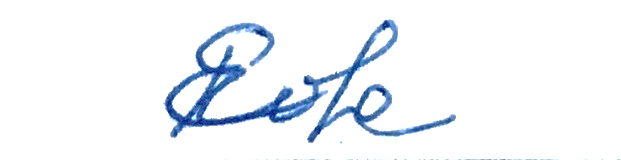  «29» июня 2020 г.УТВЕРЖДАЮЗаведующий кафедрой социологииЮ.Г. Миронова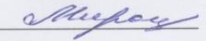  «2» июля 2020 г.СоставительЛеонова Ольга Викторовны, доцент, кандидат социологических наук, доцент кафедры социологииНаправление подготовки / специальность39.06.01 Социологические науки
Направленность (профиль) ОПОП Теория, методология и история социологииКвалификация (степень)Исследователь. Преподаватель-исследователь Форма обучениязаочнаяГод приема 2017Курс2Код компетенцииПланируемые результаты освоения дисциплиныПланируемые результаты освоения дисциплиныПланируемые результаты освоения дисциплиныКод компетенцииЗнатьУметь ВладетьУК-2- основные понятия и теории гуманитарных наук; - исторический контекст формирования социальных проблем социологии в рамках современного развития общества- связывать теоретические социологические модели с актуальными проблемами развития общества; - использовать содержание курса для исследовательского поля своей диссертационной работыметодологическими приемами социального исследования ОПК-1этические нормы в профессиональной и социальной деятельностизадавать, транслировать правовые и этические нормы в профессиональной и социальной деятельностиспособностью задавать, транслировать правовые и этические нормы в профессиональной и социальной деятельностиОПК-4фундаментальные направления развития и актуальные задачи исследований в теоретических и прикладных областях социологии на основе изучения и критического осмысления отечественного и зарубежного опытаопределять перспективные направления развития и актуальные задачи исследований в фундаментальных и прикладных областях социологиипонятийным аппаратом современной социологии, способами самостоятельного анализа социологической литературы№п/пНаименование раздела (темы)СеместрКонтактная работа(в часах)Контактная работа(в часах)Контактная работа(в часах)Самостоят.работаСамостоят.работаФормы текущего контроля успеваемости (по неделям семестра)Форма промежуточной аттестации (по семестрам)№п/пНаименование раздела (темы)СеместрЛПЗЛРКРСРФормы текущего контроля успеваемости (по неделям семестра)Форма промежуточной аттестации (по семестрам)1Предмет истории социологии и ее периодизация. Предпосылки возникновения социологии как науки31-11Оценивание эссе,тестирования,практических заданий2О. Конт и Г. Спенсер –основоположники социологического позитивизма31-11Оценивание конспекта статьи3Марксизм как социологическая теория3-111Оценивание выступлений4Э. Дюркгейм и развитие социологизма3-111Оценивание конспекта статьи5Формальная социология Ф. Тенниса и Г. Зиммеля3-111Оцениваниеэссе6М. Вебер и социологический антинатурализм3-111Оценивание практического задания7Условия и предпосылки зарождения в России научной социологии31-11Оценивание практического задания8Позитивизм в русской социологии. Субъективная социология3-111Оценивание практического задания9Марксистская социология в России3-111Оценивание выступлений10Неокантианское направление в русской социологии3-111Оценивание сообщений11Неопозитивизм в русской социологии3-111Оценивание конспекта статьи12Социология в России и СССР после революционных событий 1917 года31-11Оценивание выступленийВсего: 144Всего: 144Всего: 14448132Д/Зачет Темы,
разделы
дисциплиныКол-вочасов12Σ-общее кол-во компетенцийПредмет истории социологии и ее периодизация. Предпосылки возникновения социологии как науки12УК-2ОПК-1, ОПК-43О. Конт и Г. Спенсер – основоположники социологического позитивизма12УК-2ОПК-1, ОПК-43Марксизм как социологическая теория12УК-2ОПК-1, ОПК-43Э. Дюркгейм и развитие социологизма12УК-2ОПК-1, ОПК-43Формальная социология Ф. Тенниса и Г. Зиммеля12УК-2ОПК-1, ОПК-43М. Вебер и социологический антинатурализм12УК-2ОПК-1, ОПК-43Условия и предпосылки зарождения в России научной социологии12УК-2ОПК-1, ОПК-43Позитивизм в русской социологии. Субъективная социология12УК-2ОПК-1, ОПК-43Марксистская социология в России12УК-2ОПК-1, ОПК-43Неокантианское направление в русской социологии12УК-2ОПК-1, ОПК-43Неопозитивизм в русской социологии12УК-2ОПК-1, ОПК-43Социология в России и СССР после революционных событий 1917 года12УК-2ОПК-1, ОПК-43Всего: 144Номер раздела (темы)Темы/вопросы, выносимые на самостоятельное изучениеКол-во 
часовФормы работы Тема 11. Исторические условия возникновения социологии. 2. Практическая потребность в специальной теории общества.3. Взгляды на общество, человека и историю Н.Макиавелли. Т.Гоббса, Дж.Вико.4. Взгляды на общество Дж.Локка, Ш.Монтескье, Ж.-Ж.Руссо, французских материалистов.5. Основные естественнонаучные открытия эпохи. 6. Процесс дифференциации общественных наук вконце XVIIIначале XIX вв. 7. Развитие сравнительно-исторических методов исследования. 8. Теория Сен-Симона и ее влияние на основателя социологии О.Конта.11Составить таблицу основных идейно-теоретических этапов возникновения социологии до начала XIX века, отразив в ней основных представителей социальной мысли.Подготовить эссе: «Актуальна ли сегодня теория естественного отбора Ч. Дарвина?» по результатам просмотра фильма «Код Дарвина. Проклятье обезьян».Тема 2Ознакомиться с содержанием статьи Лапина Н.И. «Когда и как Огюст Конт ввел термин sociologie». Источник: СОЦИС: 2003. № 4. С. 25-33.11Составить конспект статьи, изложив в форме тезисов основные выводы автора статьи.Тема 31. Социально-исторические и философско-теоретические предпосылки возникновения в Европе марксистской социологии. 2. Экономическое учение К.Маркса и Ф.Энгельса. 3. Концепция общественно-экономической формации. Законы исторического развития. 4. Теория классов как теория социального конфликта.5. Политические идеи К.Маркса о сущности государства и исторических путях егоразвития. 6. Образец применения социологических методов в работах К.Маркса «Анкета для рабочих» и Ф.Энгельса «Положение рабочего класса в Англии» (наблюдение, опрос, анализ документов, статистика).7. Историческое значение учения К.Маркса и Ф.Энгельса. 8. Проблема адекватностипонятий «теория К.Маркса» и «марксизм». 11Подготовиться к дискуссии: «Марксизм и современность».Проблемная задача: Какие социологические взгляды Маркса, с Вашей точки зрения, были искажены или излишне идеологизированы его последователями и противниками, а какие не потеряли актуальности и сегодня?Тема 41. Объект и предмет социологии. Социология как эмпирическая наука. 2. Общество как нормативная система. Понятия социальной функции и социального факта. 3. «Социологизм» как мировоззрение и теоретико-методологическая концепция.4. Теория социального развития и эволюционизма. 5. Исследование самоубийства как социального феномена. 6. Концепции религии и «научной морали» Э. Дюркгейма. 7. Историческое значение учения Э.Дюркгейма. 11Конспект первоисточника:Фрагмент работ Э.Дюркгейма «Этюд о самоубийстве», «Правила социологического метода»Тема 51. Ф.Теннис о предмете и структуре социологии. 2. Теоретическое значение работы Тенниса «Община и общество». 3. Социологическая концепция Тенниса и политика социальных реформ. 4. Исторические судьбы социологии Тенниса.5. Работы Зиммеля: «О социальной дифференциации», «Философия денег».6. Г.Зиммель о природе социального факта. 7. Типология форм социации: господства и подчинения, иерархии, корпорации, конкуренции, брака и др.8. Оценка социологической концепции Г.Зиммеля его современниками. 9. Влияние идей Зиммеля на последующее развитие социологии.11Подготовить эссе на основе практического задания: провести, вслед за Г. Зиммелем, анализ современного капиталистического общества, используя для этого понятия отчуждения, свободы, денег.Тема 61. Концепция понимающей социологии Вебера. П2. Понятие «идеального типа» как «интереса эпохи». 3. Сравнительно-историческая социология Вебера и ее влияние на эмпирические исследования. 4. Наблюдение, интерпретация, конструирование «идеального типа», «понимание» смысла и мотивов поведения.5. Разработка Вебером специальных отраслей социологии. 6. Феномен бюрократии у Вебера и его теория исторически прогрессирующей реальности. 7. Исследование хозяйственной и социальной роли мировых религий. 8. Историческое значение социологических идей М.Вебера. 11Составить таблицу: «М.Вебер и К.Маркс–сравнительный анализ концепций».Тема 71. Важнейшие факторы, определившие национальную специфику социологической мысли в России.2. Влияние идей славянофильства и западничества на формирование представлений о путях развития страны и содержании социального прогресса.3. Идея социализма в трактовке мыслителей и общественных деятелей России. 4. Революционные события в Западной Европе в конце XVIII – первой половине XIX вв., их отражение в развитии социальных взглядов отечественных ученых. 5. Популяризация идей О. Конта в российской прессе, начиная с середины 40-х годов XIX века. 6. Первое знакомство в России с марксистской теорией общества и трактовкой в ней понятия социального прогресса.11Составить таблицу основных этапов развития российской социологии.Выписать в форме тезисов особенности развития русской социологической мысли в России.Тема 81. Особенности развития позитивистской социологии па русской почве. 2. Формирование первых научных направлений: натуралистическое (органицизм, географическое направление), субъективная социология.3. Характеристика взглядов на общество и социальный прогресс первых социологов натуралистического направления: Н.Д. Ножина, А.И. Стронина, П.Ф. Лилиенфельда. 4. Идея географического детерминизма (А.П. Щапов, Л.И. Мечников). 5. Начало критики русскими учеными социал-дарвинистских концепций общества в западной социологии (Л.И. Мечников, Н.К. Михайловский).11Подготовить в виде тезисов основное содержание программных трудов: «Исторические письма» П.Л. Лаврова и «Что такое прогресс?» Н.К. Михайловского.Тема 91. Предпосылки формирования марксистской мысли в отечественной социологии. 2. Н.И. Зибер (1.844-1888) – первый в России теоретик и пропагандист марксистской теории общества. («Опыт программы для собирания статистико-экономических сведений». 1875). 3. Г.В. Плеханов (1856-1918) – крупный теоретик марксизма и революционный идеолог. 4. В.И. Ленин (1870-1924) – теоретик и практик революционного движения. 5. Особенности социологической концепции Л.А. Богданова. 6. Бухарин Н.И. (1888-1938), его деятельность как теоретика и практика революционного движения и советского строительства. 7. Критика марксистской социологии как теории и методологии социальных исследований представителями других направлений (позитивизм, неокантианство).11Подготовиться к диспуту на тему: «Марксизм на русской почве»Тема 101. Условия зарождения неокантианского направления в России. 2. Разработка основных принципов неокантианской философии и социологии П.И. Новгородцевым, методологии социальных наук Н.А. Кистяковским, Л.И. Петражицким, В.М. Хвостовым, А.С. Лаппо-Данилевским. 3. Проблема исследования взаимоотношений права и нравственности – центральная в обосновании неокантианского подхода к обществу и человеку. 4. П.И. Новгородцев как основатель российской философии права и крупнейший критик марксистской социологии («Об общественном идеале»). 5. Критика позитивизма и разработка основных принципов методологии социального познания в трудах Б.А. Кистяковского («Социальные науки и право») и А.С. Лаппо-Данилевского («Методология истории»). 6. Л.И. Петражицкий – основатель российской традиции в психологии права. 7. Исследование В.М. Хвостовым вопросов теории, истории и методологии социологии, теории культуры и др. («Основы социологии», «Нравственная личность и общество»).11Подготовить сообщения и презентации по основным представителям неокантианстваТема 111. Важнейшие особенности процесса становления социологии неопозитивизма2. Новое определение предмета и методов социологии, ее задачи. 3. Взаимодействие – основа социальной жизни и содержание соответствующего понятия в различном терминологическом оформлении: «социальные связи» (А.С. Звоницкая), «социальные действия» (К.М. Тахтарев), «взаимодействие» (П.А. Сорокин). 4. Связь отечественных теорий неопозитивизма с концепциями западных ученых (Г. Тарда, Ф. Гиддингса и др.).11Подготовить конспект статьи Е.В. де Роберти «Наука и метафизика» (1875). Тема 121. Новые исторические задачи времени и содержание социологической работы. 2. Создание новых научных институтов, реорганизация социологического образования. 3. Эмпирические исследования. Разнообразие тематики отраслевой социологии, ее связь с задачами развития нового общества.4. Усиление давления идеологии и политики на общественные науки.5. Прекращение социологических исследований и социологического образования на длительный период.11Подготовить содержание дискуссий по вопросам социологии: о предмете социологии и его отношении к предмету исторического материализма, об отношениях между социологией с другими науками, о категориальном аппарате общественных наук, о задачах социологии.№Наименование образовательной технологииТемы дисциплиныКраткое описание применяемой технологии1Конспект статьи обсуждение2,4,10Групповое собеседование по содержанию научной статьи 2Групповая дискуссия3,7,11Обсуждение проблем, определенных теоретическим и практическим содержанием учебной темы4Тестирование1-12Система стандартизированных заданий, позволяющая автоматизировать процедуру измерения уровня знаний и умений обучающегося5Практическое задание для индивидуальной работы1,6,7,8,9Позволяет оценивать и диагностировать знание фактического материала и умение правильно использовать специальные термины и понятия6Творческое задание для индивидуальной работы1,5,7Частично регламентированное задание, имеющее нестандартное решение и позволяющее диагностировать умения, интегрировать знания различных областей, аргументировать собственную точку зренияНаименование программного обеспеченияНазначениеAdobe ReaderПрограмма для просмотра электронных документовПлатформа дистанционного обучения LМS MoodleВиртуальная обучающая средаMicrosoft Office 2013, Microsoft Office Project 2013, Microsoft Office Visio 2013Пакет офисных программ7-zipАрхиваторMicrosoft Windows 7 ProfessionalОперационная системаKaspersky Endpoint SecurityСредство антивирусной защитыGoogle ChromeБраузерNotepad++Текстовый редакторOpenOfficeПакет офисных программOperaБраузерSofa StatsПрограммное обеспечение для статистики, анализа и отчетностиWinDjViewПрограмма для просмотра файлов в формате DJV и DjVuMaple 18Система компьютерной алгебрыIBM SPSS Statistics 21Программа для статистической обработки данных№Наименованиепрограммного обеспеченияНазначение1Электронно-библиотечнаяСистема ФГБОУ ВО «АГУ»Обеспечивает доступ к электронно-библиотечным системам издательств; доступ к электронному каталогу книг, трудам преподавателей, учебно-методическим разработкам АГУ, периодическим изданиям.2Базы данных Зарубежный электронный ресурс Издательства Springer.Электронный каталог Научной библиотеки АГУ на базе MARK SQL НПО «Информ-систем».https://library.asu.edu.ruЭлектронный каталог «Научные журналы АГУ»: http://journal.asu.edu.ru/Универсальная справочно-информационная полнотекстовая база данных периодических изданий ООО "ИВИС". http://dlib.eastview.com Имя пользователя: AstrGU 
Пароль: AstrGUЭлектронно-библиотечная система elibrary. http://elibrary.ru Корпоративный проект Ассоциации региональных библиотечных консорциумов (АРБИКОН) «Межрегиональная аналитическая роспись статей» (МАРС) - сводная база данных, содержащая полную аналитическую роспись 1800 названий журналов по разным отраслям знаний. Участники проекта предоставляют друг другу электронные копии отсканированных статей из книг, сборников, журналов, содержащихся в фондах их библиотек.http://mars.arbicon.ru3Лицензионное программное обеспечение Платформа дистанционного обучения LМS Moodle Виртуальная обучающая среда Adobe Reader Программа для просмотра электронных документовMozilla FireFox БраузерMicrosoft Office 2013, Microsoft Office Project 2013, Microsoft Office Visio 2013Пакет офисных программ7-zip АрхиваторMicrosoft Windows 7 Professional Операционная системаKaspersky Endpoint Security Средство антивирусной защитыGoogle Chrome БраузерNotepad++ Текстовый редакторOpenOffice  Пакет офисных программOpera БраузерVLC Player МедиапроигрывательWinDjView Программа для просмотра файлов в формате DJV и DjVu№ п/пКонтролируемые темы дисциплины*Код контролируемой компетенции (компетенций)Наименование оценочного средства Предмет истории социологии и ее периодизация. Предпосылки возникновения социологии как наукиУК-2 ОПК-1ОПК-4Практическое задание в форме таблицыТворческое задание в форме эссе: «Актуальна ли сегодня теория естественного отбора Ч. Дарвина?»О. Конт и Г. Спенсер – основоположники социологического позитивизмаУК-2 ОПК-1Проверочный тестКонспект статьиМарксизм как социологическая теорияОПК-4Проверочный тестДискуссия: «Марксизм и современность»Э. Дюркгейм и развитие социологизмаУК-2 ОПК-1Проверочный тестКонспект фрагментов работ Э. ДюркгеймаФормальная социология Ф. Тенниса и Г. ЗиммеляОПК-4Проверочный тестТворческое задание «Анализ современного капиталистического общества»М. Вебер и социологический антинатурализмУК-2 ОПК-1Проверочный тестПрактическое заданиеУсловия и предпосылки зарождения в России научной социологииОПК-4Проверочный тестПрактическое заданиеПозитивизм в русской социологии. Субъективная социологияУК-2 ОПК-1Проверочный тестПрактическое заданиеМарксистская социология в РоссииОПК-4Проверочный тестДиспут: «Марксизм на русской почве: плюсы и минусы»Неокантианское направление в русской социологииУК-2 ОПК-1СообщенияПрезентацииНеопозитивизм в русской социологииОПК-4Конспект статьиСоциология в России и СССР после революционных событий 1917 годаУК-2 ОПК-1СообщенияШкала оцениванияКритерии оценивания5«отлично»демонстрирует глубокое знание теоретического материала, умение обоснованно излагать свои мысли по обсуждаемым вопросам, способность полно, правильно и аргументированно отвечать на вопросы, приводить примеры4«хорошо»демонстрирует знание теоретического материала, его последовательное изложение, способность приводить примеры, допускает единичные ошибки, исправляемые после замечания преподавателя3«удовлетворительно»демонстрирует неполное, фрагментарное знание теоретического материала, требующее наводящих вопросов преподавателя, допускает существенные ошибки в его изложении, затрудняется в приведении примеров и формулировке выводов2«неудовлетворительно»демонстрирует существенные пробелы в знании теоретического материала, не способен его изложить и ответить на наводящие вопросы преподавателя, не может привести примерыШкала оцениванияКритерии оценивания5«отлично»демонстрирует способность применять знание теоретического материала при выполнении заданий, последовательно и правильно выполняет задания, умеет обоснованно излагать свои мысли и делать необходимые выводы4«хорошо»демонстрирует способность применять знание теоретического материала при выполнении заданий, последовательно и правильно выполняет задания, умеет обоснованно излагать свои мысли и делать необходимые выводы, допускает единичные ошибки, исправляемые после замечания преподавателя3«удовлетворительно»демонстрирует отдельные, несистематизированные навыки, не способен применить знание теоретического материала при выполнении заданий, испытывает затруднения и допускает ошибки при выполнении заданий, выполняет задание при подсказке преподавателя, затрудняется в формулировке выводов2«неудовлетворительно»не способен правильно выполнить заданиеЭтапы исторического развития общественной мыслиОбщая характеристика исторической эпохиОсновные представителиОсновные идеи ученийОсновные идеи ученийОсновные идеи ученийЭтапы исторического развития общественной мыслиОбщая характеристика исторической эпохиОсновные представителиО положении человека в обществеО государствеО законах в обществеАнтичностьОсновные положения теорииО. Конт (1798-1857)Г. Спенсер (1820-1903)1. Роль и место социологии в квалификации наук2. Предмет и задачи социологии3. Методология познания социальных явлений4. Основные методы социологии5. Основные понятия социологии6. Методологические принципы познания 7. Теория общества8. Теория прогресса9. Личность и общество10. Вклад в социологическую наукуВременной критерийСодержательный критерийПространственный критерийПерсоналии1860-1890Позитивистская социологияНатурализм, органицизмП.Л. Лавров, Н.К. МихайловскийП.Ф. Лилиенфельд, А.И. СтронинСоциально-историческиеНаучныеРеформы Петра 1Идеи народничества